Une amie de plus - #amiesguides 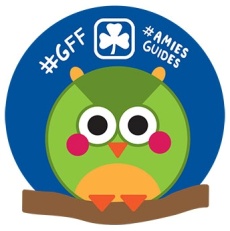 Formulaire de commande pour écussons (Québec)Encouragez les filles qui ajoutent des membres à G du C avec notre nouvel écusson pour membres! Le membre actuel recevra le nouvel écusson! Son amie, l'écusson membre 2015-2016, les deux sans frais. Veuillez remplir ce formulaire et le renvoyer avec les numéros d'iMIS à admin@guidesquebec.ca ou à : Une amie de plus, c/o: GGC-Conseil du Québec, 100 Alexis–Nihon, Suite 270, Saint-Laurent, QC, H4M 2N7Pour commander autre les hiboux de centre  ou les hiboux camarades, SVP consultez le formulaire de commande disponible ici.Date :      Nom de la cheftaine:      				 No. iMIS de la cheftaine :       Unité:        						Secteur:        Envoyez par la poste : 				Bureau de la province : *Frais de livraison s'appliquera.Adresse :      Ville :      Code postale :      Bring-A-Friend crest #GFFCrest Order Form for new members (Québec)Reward girls who have added a friend to GGC with the new Bring-A-Friend crest. Girls who bring a new friend to GGC will receive the centre #GFF owl crest for free, once her friend registers. The new member will receive a 2015-2016 membership crest at no charge (while supplies last).Please fill out this form and return it along with iMIS numbers to admin@guidesquebec.ca or to Bring-A-Friend, c/o: GGC-Conseil du Québec, 100 Alexis –Nihon, Suite 270, Saint-Laurent, QC, H4M 2N7To order extra centre owls or companion owls, please consult the owl crest order form, available here. Date:      Guider’s name:      				Guider’s iMIS No:       Unit:        						District:       Mail my crests*: 					Pickup at Québec office: 		*shipping is extra	Address:       City:      Postal Code:      NOM DU MEMBRENo. iMIS du membreNOM DE L’AMIENo. iMIS de l’amieNAME OF MEMBERMember’s iMIS #NAME OF FRIENDFriend’s iMIS #